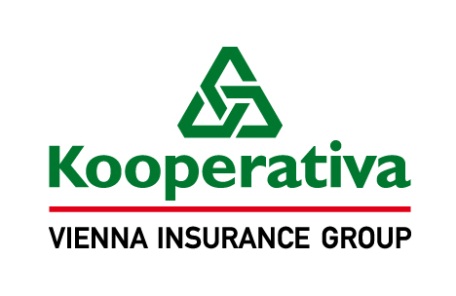 Dodatek č. 2k pojistné smlouvě č.	7721121850	Pojištění odpovědnosti poskytovatele zdravotních služeb za újmuÚsek pojištění hospodářských rizikKooperativa pojišťovna, a.s., Vienna Insurance Groupse sídlem Praha 8, Pobřežní 665/21, PSČ 186 00, Česká republikaIČO: 47116617zapsaná v obchodním rejstříku vedeném Městským soudem v Praze, oddíl B, vložka 1897(dále jen „vedoucí pojistitel“)zastoupený na základě pověření Ing. Romanem Vaňkem - vedoucím oddělení  regionálního úpisu Brno                a Radkem Pospíšilem - underwriteremaPojišťovna VZP, a.s. se sídlem Praha 8, Ke Štvanici 656/3, Karlín, PSČ 186 00, Česká republika IČO: 27116913zapsaná v obchodním rejstříku vedeném Městským soudem v Praze, oddíl B, vložka 9100(dále jen „(sou)pojistitel“)zastoupený na základě plné moci a pověření Ing. Romanem Vaňkem - vedoucím oddělení  regionálního úpisu Brno a Radkem Pospíšilem - underwriteremaFakultní nemocnice Brnose sídlem Jihlavská 20, 625 00 Brno, Česká republikaIČO: 65269705(dále jen „pojistník”)zastoupený Prof. MUDr. Jaroslavem Štěrbou, Ph. D., ředitelemKorespondenční adresa pojistníka je totožná s adresou jeho sídla.uzavírají ve smyslu zákona č. 89/2012 Sb., občanského zákoníku, tento dodatek, který spolu s výše uvedenou pojistnou smlouvou, pojistnými podmínkami pojistitele a přílohami, na které se pojistná smlouva (ve znění tohoto dodatku) odvolává, tvoří nedílný celek.Výše uvedená pojistná smlouva (včetně výše uvedených údajů o výše uvedených subjektech) se mění takto:V Článku II. (Druhy a způsoby pojištění, předměty a rozsah pojištění) se u bodu 2., odst. 2.15 a 2.19. sjednává spoluúčast 1 000,-Kč.V Článku II. (Druhy a způsoby pojištění, předměty a rozsah pojištění) se u bodu 2., odst. 2.21. sjednává spoluúčast 5 000,-Kč.V Článku II. (Druhy a způsoby pojištění, předměty a rozsah pojištění) se doplňuje bod 2.30. 2.30. Odchylně od čl. 2 odst. 2) písm. c) a čl. 2 odst. 1) písm. j) ZPP P-510/14 se pojištění vztahuje i na povinnost nahradit újmu způsobenou pojištěným jakožto zadavatelem nebo zkoušejícím klinického hodnocení humánních léčivých přípravků ve smyslu zákona č. 378/2007 Sb. nebo klinických zkoušek zdravotnických prostředků ve smyslu zákona č. 89/2021 Sb. (dále jen „klinické hodnocení“).Mimo výluk a omezení pojistného plnění vyplývajících z příslušných ustanovení této pojistné smlouvy a pojistných podmínek vztahujících se k pojištění odpovědnosti za újmu sjednanému touto pojistnou smlouvou se pojištění dále nevztahuje na povinnost pojištěného nahradit škodu či újmu způsobenou:prováděním klinického hodnocení bez nebo nad rámec povolení (ohlášení) Státního úřadu pro kontrolu léčiv nebo souhlasu Etické komise,vědomým porušením schválených dokumentů (Plánu atd.) nebo pravidel Správné klinické praxe pojištěným nebo vědomým porušením medicínského postupu „lege artis“,vědomým porušením povinností subjektem zkoušek při účasti na klinickém hodnocení (informací pro pacienta, informovaného souhlasu atd.),skutečností že, kvalita příslušné šarže léčivého přípravku nedosahuje parametrů stanovených ve farmaceutickém posudku vyvíjeného léčivého přípravku nebo v atestu registrovaného léčivého přípravku,jadernou energií nebo zářením všeho druhu, genetickým poškozením jakéhokoliv původu, genetickými změnami organismu nebo geneticky modifikovanými organismy,     přenosem viru HIV,vedlejšími účinky hodnoceného léčivého přípravku nebo zkoušeného zdravotnického prostředku, které jsou známy v době zahájení klinického hodnocení.Kromě povinností stanovených právními předpisy nebo uvedených v pojistných podmínkách, vztahujících se k pojištění odpovědnosti za újmu sjednanému touto pojistnou smlouvou, je pojištěný dále povinen:bez zbytečného odkladu pojistiteli písemně oznámit všechny změny, ke kterým došlo v klinickém hodnocení,splnit všechny požadavky obsažené v právních předpisech přicházejících v úvahu pro klinické hodnocení, zejména zákoně o léčivech či zákoně o zdravotnických prostředcích. Klinické hodnocení musí být provedeno podle pravidel Správné klinické praxe v souladu se schváleným Protokolem a příslušnými požadavky Státního ústavu pro kontrolu léčiv a Etické komise,bez zbytečného odkladu po písemném upozornění pojistitelem odstranit zvlášť rizikové okolnosti spojené s jeho činností, které souvisí se sjednaným pojištěním a mohly by vést ke vzniku škodné události.Poruší-li pojištěný vědomě některou z povinností uvedených výše a toto porušení mělo podstatný vliv na vznik pojistné události, její průběh nebo zvětšení rozsahu jejích následků anebo na zjištění nebo určení výše pojistného plnění, je pojistitel oprávněn snížit pojistné plnění úměrně tomu, jaký vliv mělo toto porušení na rozsah jeho povinnosti plnit.Pojištění se dále vztahuje i na povinnost nahradit újmu způsobenou v souvislosti s výkonem činnosti dle Zákona o znalcích, znaleckých kancelářích a znaleckých ústavech č. 254/2019 Sb., §22 v rámci pojištění odpovědnosti poskytovatele zdravotnických zařízení za újmu.Toto připojištění se sjednává se sublimitem ve výši 5 000 000,- Kč v rámci limitu pojistného plnění sjednaného pro základní pojištění. Retroaktivní datum pro toto připojištění činí 01. 07. 2021.  Článek III. (Výše a způsob placení pojistného) se pro pojistný rok 1.7.2021-30.6.2022 upravuje následovně:Článek III.Výše a způsob placení pojistnéhoPojistné za jeden pojistný rok činí:Pojištění odpovědnosti za újmuPojistné 	 20 700 000,- Kč Pojistné po obchodní slevě 5% 	 19 665 000,- Kč Pojistné je sjednáno jako běžné. Pojistné období je dvanáctiměsíční. Pojistné v měsíčních splátkách ve výši 1 638 750,- Kč je splatné vždy k 10. dni kalendářního měsíce.  Pojistník je povinen uhradit pojistné v uvedené výši na účet pojistitele č.ú. 2226222/0800, v.s 7721121850Smluvní strany se dohodly, že pokud bude v členském státě Evropské unie nebo Evropského hospodářského prostoru zavedena jiná pojistná daň či jí obdobný poplatek z pojištění sjednaného touto pojistnou smlouvou, než jaké jsou uvedeny v bodu 1. tohoto článku a které bude po nabytí účinnosti příslušných právních předpisů na území tohoto členského státu pojistitel povinen odvést, pojistník se zavazuje uhradit nad rámec pojistného předepsaného v této pojistné smlouvě i náklady odpovídající této povinnosti. Na konci článku VI. (Prohlášení pojistníka, registr smluv, zpracování osobních údajů) se doplňuje níže uvedená věta:Článek VI.
Prohlášení pojistníka, registr smluv, zpracování osobních údajůPojistník prohlašuje, že jeho prohlášení/potvrzení učiněná v pojistné smlouvě ve znění předchozích dodatků jsou aktuální, nadále platná a vztahují se i k tomuto dodatku.Článek VIII. (Závěrečná ustanovení) nově zní:Článek VIII.Závěrečná ustanoveníTato pojistná smlouva se uzavírá na dobu neurčitou. Počátkem pojištění je den 01.07.2019.Počátek změn provedených tímto dodatkem: 1.7.2021.Je-li tento dodatek uzavřen po datu uvedeném jako počátek změn provedených tímto dodatkem, vztahují se tímto dodatkem provedené změny a případná tímto dodatkem sjednaná nová pojištění i na dobu od data uvedeného jako počátek změn provedených tímto dodatkem do uzavření tohoto dodatku; pojistitel však v rozsahu těchto provedených změn nebo případných nových pojištění není povinen poskytnout plnění, pokud pojistník a/nebo pojištěný a/nebo oprávněná osoba a/nebo jiná osoba, která uplatňuje právo na plnění pojistitele, v době uzavření tohoto dodatku věděl(a) nebo s přihlédnutím ke všem okolnostem mohl(a) vědět, že již nastala skutečnost, která by se mohla stát důvodem vzniku práva na plnění pojistitele v rozsahu změn provedených tímto dodatkem nebo případných tímto dodatkem sjednaných nových pojištění, vyjma takových skutečností, které již byly pojistiteli jakoukoli z výše uvedených osob oznámeny před odesláním návrhu pojistitele na uzavření tohoto dodatku.Odpověď pojistníka na návrh pojistitele na uzavření tohoto dodatku (dále jen „nabídka“) s dodatkem nebo odchylkou od nabídky se nepovažuje za její přijetí, a to ani v případě, že se takovou odchylkou podstatně nemění podmínky nabídky.Ujednává se, že tento dodatek musí být uzavřen pouze v písemné formě, a to i v případě, že je pojištění tímto dodatkem ujednáno na pojistnou dobu kratší než jeden rok. Tento dodatek může být měněn pouze písemnou formou.Ujednává se, že je-li tento dodatek uzavírán elektronickými prostředky, musí být podepsán elektronickým podpisem ve smyslu příslušných právních předpisů.  Subjektem věcně příslušným k mimosoudnímu řešení spotřebitelských sporů z tohoto pojištění je Česká obchodní inspekce, Štěpánská 567/15, 120 00 Praha 2, www.coi.cz.Pojistník podpisem tohoto dodatku prohlašuje, že veškeré uplatněné nároky ze strany poškozených jsou předány pojistiteli a že pojistník nezamítl vznesený nárok ze strany poškozeného, aniž by informoval pojistitele.Pojistník, pojistitel a soupojistitel obdrží originál tohoto dodatku. Tento dodatek obsahuje 4 strany, k pojistné smlouvě ve znění tohoto dodatku náleží 2 přílohy, z nichž ani jedna není přiložena k tomuto dodatku. Součástí pojistné smlouvy ve znění tohoto dodatku jsou pojistné podmínky pojistitele uvedené v čl. I. této pojistné smlouvy ve znění tohoto dodatku.Výčet příloh:	Příloha č. 1 - Zřizovací listina pojištěného – bude doplněno po ukončení VZPříloha č. 2 - Plná moc vedoucímu pojistiteli od (sou)pojistitele Pojišťovny VZP, a.s.Podepsáno dne+ ............................				          Kooperativa pojišťovna, a.s.,	       Kooperativa pojišťovna, a.s.,             Vienna Insurance Group		          Vienna Insurance Group     Ing. Roman Vaněk			     Radek Pospíšil           vedoucí oddělení regionálního úpisu Brno		       underwriter                    jména a podpisy osob oprávněných jednat za účastníka    zadávacího řízení – vedoucího pojistitelePodepsáno dne+ ............................				          Kooperativa pojišťovna, a.s.,	       Kooperativa pojišťovna, a.s.,             Vienna Insurance Group		          Vienna Insurance Group     Ing. Roman Vaněk			     Radek Pospíšil           vedoucí oddělení regionálního úpisu Brno		       underwriter                    jména a podpisy osob oprávněných jednat za účastníka           zadávacího řízení – (sou)pojistitele na základě plné moci a pověřeníPodepsáno dne+ ............................			       za pojistníka++ 	                  Prof. MUDr. Jaroslav Štěrba, Ph.D., ředitelDodatek vypracoval: Ing. Roman Vaněk, tel. 957 773 171